            К А Р А Р                                                                   ПОСТАНОВЛЕНИЕ«26» апреля 2023 г.					                                                № 21с.СкворчихаО проведении месячника пожарной безопасности     В целях профилактики возникновения пожаров, привития гражданам культуры противопожарной безопасности, сохранения тенденции снижения пожаров и последствий от них, снижения количества погибших и пострадавших людей на пожарах, подготовки населенных пунктов и хозяйствующих субъектов к весенне-летнему пожароопасному периоду, во исполнение Постановления Правительства Республики Башкортостан от 16 апреля 2012 года №111 «О ежегодном комплексе мероприятий по обеспечению пожарной безопасности в весенне-летний период на территории Республики Башкортостан от 24 марта 2023 года №243 «О проведении мероприятий в рамках месячника пожарной безопасности на территории Республики Башкортостан», Распоряжения Главы администрации муниципального района Ишимбайский район от 20 апреля 2023 года №158-р «О проведении месячника пожарной безопасности», п о с т а н о в л я ю:1. Провести на территории сельского поселения Скворчихинский сельсовет муниципального района Ишимбайский район Республики Башкортостан в период с 17 апреля 2023 года по 17 мая 2023 года месячник пожарной безопасности.2. Утвердить план проведения месячника пожарной безопасности (прилагается).3. Организовать подготовку и проведение мероприятий месячника ПБ в соответствии с планом.4. Повысить эффективность работы по профилактике пожаров и обеспечению ПБ на территории СП Скворчихинский сельсовет. 4. Направить информацию о проведенных мероприятиях в рамках месячника ПБ в отдел по гражданской обороне и чрезвычайным ситуациям администрации до 20 мая 2023 года. 5. Контроль за исполнением данного постановления оставляю за собой.Глава сельского поселения 					С.А. Герасименко      УТВЕРЖДАЮ								Глава сельского поселения 								Скворчихинский сельсовет								МР Ишимбайский район РБ								___________ С.А. Герасименко								« 23 »   января    2022 г.ПЛАНМероприятий по проведению месячника по ПБ  Башҡортостан Республикаһы Ишембай районы муниципаль районы Скворчиха ауыл советы  ауыл биләмәһе хакимиәте   Мәктәп урамы, 8, Скворчиха  ауылы, Ишембай районы, Башкортостан РеспубликаһыТел. Факс: 8(34794) 2-88-74, e-mail: mail@skvorhiha.ru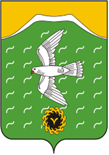 Администрация  сельского поселения Скворчихинский сельсовет    муниципального района  Ишимбайский район   Республики БашкортостанШкольная ул., д.8, с.Скворчиха, Ишимбайский район, Республика Башкортостан, 453226Тел. Факс: 8(34794) 2-88-74, e-mail: mail@skvorhiha.ru№Наименование мероприятийОтветственные исполнителиСрок исполнения1234567